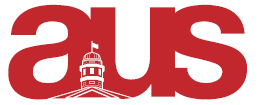 Report of World Islamic and Middle East Studies Student Association (WIMESSA), AUS Council, November2, 2016We had a bakesale last week – it was successful and delicious. We had a coffeehour with profs and students on Friday! Had a good turnout.  We elected a new VP Finance. We are still a planning a photo exhibit + prof panel about Indigenous struggles around the world. We were hoping to do this at the end of this semester but might push to next semester as our exec is small and we did not have a VP Finance until last week so have had some difficulties getting this off the ground. So far interested groups we are hoping to collaborate with are HSA, ASSA, CSAUS and the Indigenous Students Alliance.   We have started our peer tutoring program for Arabic – attendance has been pretty low and we are hoping to do classroom announcements this week to spread the word. Our VP Exchange has been working on creating new exchange locations in the Middle East for study away. Has met with department chair and started the process. We’re meeting next this Friday in the Islamic Studies Lounge. Respectfully Submitted,Niyousha BastaniVP External 